แบบสำรวจความคิดเห็นต่อร่างมาตรฐานเว็บไซต์ภาครัฐ เวอร์ชัน 3.0คำชี้แจงด้วยมาตรา 8 แห่งพระราชกฤษฎีกาจัดตั้งสำนักงานพัฒนารัฐบาลดิจิทัล (องค์การมหาชน) พ.ศ. 2561 กำหนดให้สํานักงานฯ จัดทํามาตรฐาน แนวทาง มาตรการ หลักเกณฑ์ และวิธีการทางเทคโนโลยีดิจิทัล และกระบวนการดําเนินงานเพื่อให้สามารถเชื่อมโยงข้อมูลและระบบการทํางานระหว่างกันของหน่วยงาน ได้อย่างมีประสิทธิภาพและมีความสอดคล้องกัน ซึ่งการจัดทํามาตรฐาน แนวทาง มาตรการ หลักเกณฑ์ และวิธีการทางเทคโนโลยีดิจิทัล และกระบวนการดําเนินงาน จำเป็นต้องสำรวจ และรับฟังความคิดเห็นจากผู้ที่มีส่วนได้เสียโดยสาธารณะ (Public Hearing) เพื่อประโยชน์ต่อหน่วยงานภาครัฐ ประชาชน และประเทศชาติตามคำสั่งที่ 82/2565 สำนักงานพัฒนารัฐบาลดิจิทัล (องค์การมหาชน) (สพร.) ได้แต่งตั้งคณะกรรมการจัดทำร่างมาตรฐาน ข้อกำหนด และหลักเกณฑ์ ภายใต้พระราชบัญญัติการบริหารงานและให้บริการภาครัฐผ่านระบบดิจิทัล พ.ศ. 2562 เพื่อศึกษา กลั่นกรอง ให้ข้อเสนอแนะร่างมาตรฐาน ข้อกำหนด และหลักเกณฑ์ต่าง ๆ โดยคณะกรรมการจัดทำร่างมาตรฐานได้มีมติเห็นชอบให้จัดทำประชาพิจารณ์ ในการประชุมคณะกรรมการจัดทำร่างมาตรฐานฯ ครั้งที่ 3/2566 ในวันพุธที่ 28 มิถุนายน 2566แบบสำรวจความคิดเห็นต่อมาตรฐานและหลักเกณฑ์ฯ จัดทำขึ้นเพื่อจัดทำประชาพิจารณ์ต่อ ร่างมาตรฐานสำนักงานพัฒนารัฐบาลดิจิทัล (องค์การมหาชน) ว่าด้วยมาตรฐานเว็บไซต์ภาครัฐ เวอร์ชัน 3.0 โดยท่านสามารถ ตอบแบบสำรวจความคิดเห็นได้ที่ https://forms.office.com/r/aDXJQjVA9xสำนักงานพัฒนารัฐบาลดิจิทัล (องค์การมหาชน) (สพร.) ให้ความสำคัญถึงการคุ้มครองข้อมูลส่วนบุคคล ซึ่งข้อมูลส่วนบุคคลของท่านที่สำนักงานได้รับมา เช่น ชื่อ-สกุล ตำแหน่ง หน่วยงาน โทรศัพท์/มือถือ อีเมลที่สามารถบ่งบอกตัวบุคคลของท่านได้ จะถูกจัดเก็บและนำไปใช้ตามวัตถุประสงค์เพื่อ ติดต่อสอบถามความคิดเห็นของท่านต่อมาตรฐานและหลักเกณฑ์ฯ เท่านั้น โดยท่านสามารถศึกษา (Privacy Notice) ฉบับเต็มเพิ่มเติม ได้ที่ https://www.dga.or.th/document-sharing/pdpa/77241/คำถามสำรวจความคิดเห็นผู้ตอบความคิดเห็นชื่อ-สกุล................................................................. ตำแหน่ง..................................................................
หน่วยงาน................................................................หมายเลขโทรศัพท์ ................................................
อีเมล......................................................................................................................................................ท่านเห็นด้วยกับเนื้อหาส่วนที่ 1 ขอบข่าย หรือไม่? เห็นด้วย     ไม่แน่ใจ           ไม่เห็นด้วย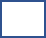 ท่านเห็นด้วยกับเนื้อหาส่วนที่ 2 บทนิยาม หรือไม่?     เห็นด้วย     ไม่แน่ใจ           ไม่เห็นด้วยท่านเห็นด้วยกับเนื้อหาส่วนที่ 3 การตั้งชื่อเว็บไซต์ภาครัฐ หรือไม่?     เห็นด้วย     ไม่แน่ใจ           ไม่เห็นด้วยท่านเห็นด้วยกับเนื้อหาส่วนที่ 4 ข้อมูลพื้นฐานเกี่ยวกับหน่วยงาน หรือไม่? เห็นด้วย     ไม่แน่ใจ           ไม่เห็นด้วยท่านเห็นด้วยกับเนื้อหาส่วนที่ 5 ข้อมูลเปิดภาครัฐ หรือไม่? เห็นด้วย     ไม่แน่ใจ           ไม่เห็นด้วยท่านเห็นด้วยกับเนื้อหาส่วนที่ 6 การให้บริการของหน่วยงาน หรือไม่?     เห็นด้วย     ไม่แน่ใจ           ไม่เห็นด้วยท่านเห็นด้วยกับเนื้อหาส่วนที่ 7 การมีส่วนร่วมของประชาชน หรือไม่?     เห็นด้วย     ไม่แน่ใจ           ไม่เห็นด้วยท่านเห็นด้วยกับเนื้อหาส่วนที่ 8 คุณลักษณะที่ควรมี (Recommended Features) หรือไม่? เห็นด้วย     ไม่แน่ใจ           ไม่เห็นด้วยท่านเห็นด้วยกับเนื้อหาส่วนที่ 9 ความมั่นคงปลอดภัยสำหรับเว็บไซต์ (Website Security) หรือไม่? เห็นด้วย     ไม่แน่ใจ           ไม่เห็นด้วยท่านเห็นด้วยกับเนื้อหาส่วนที่ 10 การประกาศนโยบาย (Policy) หรือไม่?     เห็นด้วย     ไม่แน่ใจ           ไม่เห็นด้วยท่านเห็นด้วยกับเนื้อหาภาคผนวก ก ข้อเสนอแนะแนวทางเพื่อวางรูปแบบการแสดงผลและจัดวางข้อมูลบนเว็บไซต์ หรือไม่?     เห็นด้วย     ไม่แน่ใจ           ไม่เห็นด้วยท่านเห็นด้วยกับเนื้อหาภาคผนวก ข ระดับการพัฒนาการให้บริการผ่านเว็บไซต์ภาครัฐ (Phases of development)	หรือไม่? เห็นด้วย     ไม่แน่ใจ           ไม่เห็นด้วยท่านเห็นด้วยกับเนื้อหาภาคผนวก ค ตัวอย่างการประกาศนโยบาย หรือไม่?     เห็นด้วย     ไม่แน่ใจ           ไม่เห็นด้วย
ท่านเห็นด้วยกับเนื้อหาภาคผนวก ง เกณฑ์และเครื่องมือการประเมินที่แนะนำเพื่อใช้ในการประเมินเว็บไซต์ที่ผู้ใช้งานสามารถเข้าถึงได้ หรือไม่? เห็นด้วย     ไม่แน่ใจ           ไม่เห็นด้วยท่านเห็นด้วยกับเนื้อหาภาคผนวก จ แนวปฏิบัติทางเทคนิค หรือไม่?     เห็นด้วย     ไม่แน่ใจ           ไม่เห็นด้วยท่านเห็นด้วยกับเนื้อหาภาคผนวก ฉ ข้ออธิบายเพิ่มเติม หรือไม่? เห็นด้วย     ไม่แน่ใจ           ไม่เห็นด้วยท่านเห็นด้วยกับเนื้อหาอภิธานศัพท์ หรือไม่? เห็นด้วย     ไม่แน่ใจ           ไม่เห็นด้วยข้อเสนอแนะเพิ่มเติมต่อร่างมาตรฐานเว็บไซต์ภาครัฐ เวอร์ชัน 3.0.....................................................................................................................................................................................................................................................................................................................................................................................................................................................................................................................................................................................................................................................................................................................................................................................................................................................................................................................................................................................................................................................................................................................................................................................................................................................................................................................................................................................................................................................................................................................................................................................................................................................................................................................................................................................................................................................................................................................................................................................................................................................................................................................................................................................................................................................................................................................................................................................................................................................................................................................................................................................................................................................................................................................................................................